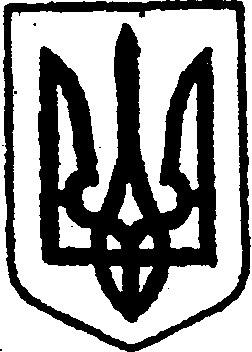 КИЇВСЬКА ОБЛАСТЬТЕТІЇВСЬКА МІСЬКА РАДАVІІІ СКЛИКАННЯШОСТА  СЕСІЯ  Р І Ш Е Н Н Я    25 травня 2021 р.                                                                    №  259 - 06 - VIIІ
Про внесення змін до Порядку визначення розміру плати за право тимчасового використання окремих конструктивних елементів благоустрою для розташування рекламних засобівЗ метою урегулювання плати за право тимчасового використання площі поверхні для розташування рекламних засобів, розміщених на окремих конструктивних елементах благоустрою комунальної власності та збільшення фінансових надходжень до КП «Благоустрій» та КП «Дібрівка –Обрій», відповідно до Законів України «Про рекламу», «Про благоустрій населених пунктів»,  Постанови Кабінету міністрів України «Про затвердження Типових правил розміщення зовнішньої реклами» від 29 грудня 2003 р. № 2067, Рішення четвертої сесії VІІІ скликання № 174-04- VІІІ від 23.03.2021 року про затвердження Положення про оренду окремих конструктивних елементів благоустрою комунальної власності у сфері відпочинку та розваг на території Тетіївської міської ради, керуючись Законом України «Про місцеве самоврядування в Україні», Тетіївська міська рада                                           В И Р І Ш И Л А:1. Внести зміни до Порядку визначення розміру плати за право тимчасового використання окремих конструктивних елементів благоустрою для розташування рекламних засобів (Додаток 3 до Положення про оренду окремих конструктивних елементів благоустрою комунальної власності у сфері відпочинку та розваг на території Тетіївської міської ради затвердженого Рішенням четвертої сесії VІІІ скликання № 174-04- VІІІ від 23.03.2021 року) в частині зміни розміру базових тарифів для розміщення рекламних засобів (Додається).2. КП «Благоустрій» та КП «Дібрівка-Обрій» привести у відповідність до п.1 даного рішення діючі договори оренди окремих конструктивних елементів благоустрою для розміщення рекламних засобів в частині перерахунку розміру орендної плати.Контроль за виконанням даного рішення покласти на постійну депутатську комісію з питань торгівлі, житлово-комунального господарства, побутового обслуговування, громадського харчування, управління комунальною власністю, благоустрою, транспорту, зв’язку (голова комісії В. Фармагей).            Міський голова				  	Богдан  БАЛАГУРА                                                                                              Додаток 1                                                                  до рішення шостої сесії Тетіївської                                                                    міської ради VIII скликання                                                                  від 25.05.2021 р. № 259-06-VIIIПорядок визначення розміру плати за право тимчасового використання окремого конструктивного елементу благоустрою для розташування рекламних засобів1. Плата за право тимчасового використання окремого конструктивного елементу благоустрою для розташування рекламних засобів, які перебувають у комунальної власності територіальної громади  м. Тетіїв (далі – плата), складаються з базових тарифів і розраховуються від 1 кв.м.   Базові тарифи для розміщення рекламних засобів  У випадку розміщення рекламних засобів складної конфігурації, розрахунок оплачуваної рекламної площі здійснюється у межах описаного прямокутника ( зовнішні габарити)КОРИГУЮЧІ КОЕФІЦІЄНТИТабл.2. Коригуючи коефіцієнт в залежності від району розташування рекламного  засобу на території Тетіївської міської радиТабл.3.  Інші коригуючи коефіцієнти           Секретар міської ради                                     Наталія ІВАНЮТА      № п/пТипи рекламного засобуБазові тарифиза місяць1 Дахові конструкції100,00 грн./кв.м2 Щит, плакат на головних фасадах будинків, торцях будинків, панелі на стінах будівлі, банери,  рекламні кронштейни, панелі, троли:- до 2 кв м, за 1 одиницю- від 2 кв м100,00 грн/шт50,00 грн./кв.м3Біл-борд, щит, що стоїть окремо:-до 3м²-до 6м²-до 9м²-до 12м²-до 18м² 200,00 грн/шт250,00 грн/шт300,00 грн/шт350,00 грн/шт400,00 грн/шт4«Сіті-лайт», «Лайт-бокс»450,00 грн/шт5Щит, плакат на тимчасовій споруді, паркані30,00 грн./кв.м6Інформаційні вказівки, що розміщуються на будівлях і спорудах за межами займаних приміщень не в якості вивіски над входом, або в’їздом на територію та окремо встановлені146,00 грн./кв.м7Спеціальна окрема конструкція ( об’ємно-просторова конструкція, тумба), холодильні шафи що розміщені біля магазинів, за одиницю148,00 грн/шт8Штендери, виносна наземна конструкція рекламного засобу площею до 2 кв.м., за одиницю100,00 грн/шт9Щитова реклама на мостах, естакадах, шляхопроводах та інших спеціальних конструкціях100,00 грн./кв.м10Щит, плакат для розміщення реклами на зупинках міського транспорту та на об’єктах чи елементах малих архітектурних форм ( для здійснення підприємницької діяльності)60,00 грн./кв.м11Телевізійний екранелектронне табло, «рядок, що біжить», за одиницю250,00 грн/шт120,00 грн/шт12Виносний торгівельний намет літнього кафе, тентовий навіс, прапор, парасоля, які використовуються як рекламоносії, з площею поверхні:  - до 5 кв.м. за одиницю- понад 5 кв.м. за одиницю150,00 грн/шт250,00 грн/шт13 Аеростати, повітряні кулі, які використовуються як рекламо носії, за одиницю300,00 грн/шт14Рекламна конструкція, яка переміщається фізичною особою, в день250,00 грн/день15Аудіо-рекламна акція з використанням міського середовища, в день150,00 грн/день16Рекламні акції з демонстрацій зразків продукції за день 200,00 грн/день17Концертна, театральна, гастрольна зовнішня реклама та реклама виставок товарів та послуг, за день150,00 грн/день18Агітаційні намети, палатки, парасолі, тенти, прапора тощо за одиницю250,00 грн/день№ п/пРайон розташування рекламного засобуКоефіцієнт до базових тарифів1Села Тетіївської ОТГ0,752Для реклами агітаційного характеру по всій місцевості Тетіївської міської ради1,0№ п/пЗміст коригуючи обставинкоефіцієнт1Фізичні та юридичні особи, які зареєстровані в іншій місцевості1,52Світлова реклама1,53Реклама з зовнішнім підсвічуванням1,24Соціальна рекламна інформація, розміщена на замовлення Тетіївського міськвиконкому, міська некомерційна інформація, святкове оформлення0,05Інша соціальна реклама0,0